Берегите своих матерей! Указом Президента Российской Федерации от 30 января 1998 года в целях увеличения социальной значимости материнства решено ежегодно в последнее воскресенье ноября учредить День матери в России.В Лиховском техникуме железнодорожного транспорта - филиале РГУПС прошло мероприятие, посвященное Дню матери, а также в рамках Года литературы и 70-летия Победы в Великой Отечественной войне.Это был литературно-кинематографический час. В ходе мероприятия студенты просмотрели и обсудили кинофильм «Матерь человеческая» по мотивам одноименной повести В.А. Закруткина.История молодой женщины, которая случайно выжила во время пожара на хуторе, подожженном немцами, никого не оставила равнодушным. Студенты еще долго делились впечатлениями, беседовали, обсуждали просмотренный фильм. Сошлись во мнении, что автор повести, положенной в основу фильма, пытался привлечь внимание читателя к   каждодневному труду матерей, который в суете будней остается чаще всего не замеченным.Берегите своих матерей! Говорите им о своей любви не только словами, но и делами! Всех мам – с праздником!В преддверии празднования Дня матери студенты-первокурсники получили задания подготовить признания в любви своим мамам. Для этого можно было использовать готовые высказывания о роли материнства, которые наиболее близки авторам работ, либо составить текст самостоятельно.Все студенты приняли активное участие в подготовке текстов-признаний.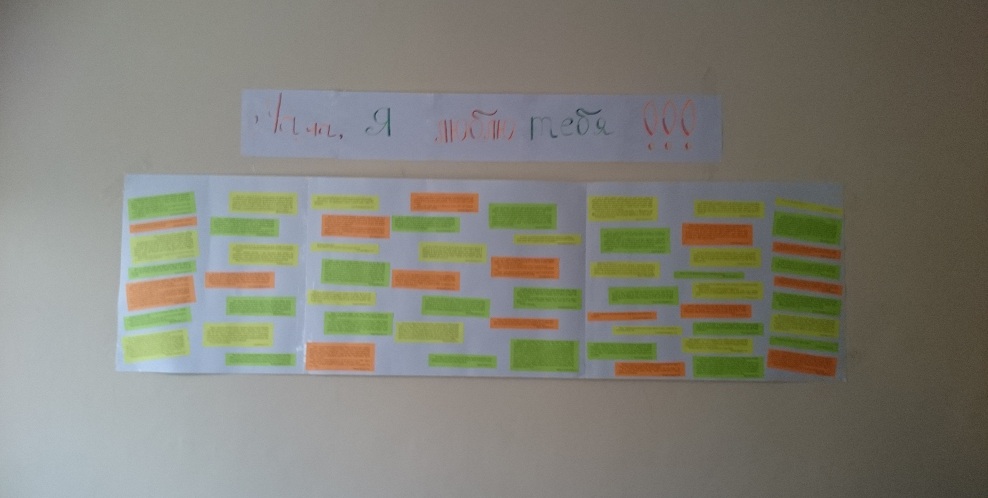 Моя мама – самый дорогой для меня человек. Она очень добрая, милая, нежная… Я очень сильно её люблю просто потому, что она есть, она всегда рядом, всегда выслушает и даст совет, обнимет, если мне вдруг станет грустно. Я не представляю свою жизнь без неё, и так хочется, чтобы милый и любимый мною человек жил вечно и всегда был рядом. Хоть мы часто обижаемся на наших мам и обижаем их, но они единственные, кого нам нужно беречь. Евгения Галицкая, Д-12 Моя мама – самый добрый, любящий, отзывчивый человек. Она меня очень любит, и я ее очень люблю. А люблю я ее за ласку, доброту, нежность. За то, что она поддерживает меня в трудную минуту. За то, что указывает мне верный путь в жизни. Я не представляю жизни без нее. Я люблю свою маму за то, что она есть. Виктория Витченко,  Д-12Сама природа задумала, что с детства нам дано испытать на себе самую бескорыстную любовь, какая только может быть на свете – любовь материнскую. С радостью и благодарностью мы отвечаем на это чувство всей душой. Ведь благодаря маме мы появляемся на свет. С самого рождения ее руки были самым надежным и спокойным местом, она кормила нас своим молоком и учила делать первые шаги. Только мама способна принимать нас такими, какие мы есть, и прощать все наши ошибки. Она всегда поддержит, даже если знает, что ее ребенок в чем-то не прав, ведь для нее мы всегда – маленькие дети. Материнская вера в нас воодушевляет на маленькие и большие подвиги. С нею можно говорить о чем угодно и доверить все свои секреты, не боясь быть не понятым. Мама всегда помогает своим детям, даже если понимает, что ошибок и трудностей не избежать. Мама, я люблю тебя, потому что твоя любовь ко мне сильнее всех других чувств.Марина Солохина, Д-12Мама – самое первое и самое главное слово для всех нас. Ведь мама подарила нам жизнь, ухаживала, оберегала нас, и до конца своих дней она всегда будет это делать. И будет любить нас, несмотря ни на что. Ведь кто, как ни мамочка, даст нам совет, в любой сложной ситуации всегда будет рядом. Только из ее уст всегда веет искренней любовью и добротой. Ее молитвы помогают нам многого добиться. Мама – это самый святой человек, она очень сильна, мудра и терпелива. Мы должны любить, уважать, почитать своих матерей, ведь только с их поддержкой мы пройдем этот сложный жизненный путь. Пока живы наши мамы, мы всегда будем детьми и навсегда останемся в долгу перед ними. Мы должны делать все, чтобы наши мамочки оставались счастливыми.Александра Буш, Д-12Свою маму я люблю за то, что в трудные минуты моей жизни она может меня пожалеть и поддержать, направить на правильный путь. Еще я люблю ее за то, что в то время, пока я болею, она обо мне заботится: заваривает чай, дает лекарства, говорит: «Одевайся теплее». Даже когда мы ссоримся, мама не станет любить меня меньше. А еще я люблю свою маму за то, что она подарила мне жизнь, и за то, что она просто есть! Маму не обязательно за что-то любить, она итак играет в нашей жизни очень важную роль! Поэтому я просто ее люблю!Ирина Счастная, Д-12 Я люблю маму за ее доброту, за то, как она относится ко мне, всегда любя. Мама – это то счастье, которое на всю жизнь. Оно согревает меня в холода. Мама всегда меня выслушает и поддержит в трудную минуту, направит в нужное русло, если точно знает, что там безопасно. Мама любит меня так, как никто другой. Она всегда волнуется, где я и что со мной, потому что любит меня. А я люблю ее. Дмитрий Макаренко, Д-12Мне очень трудно ответить на вопрос «За что я люблю свою маму», потому что не могу словами выразить свою безграничную любовь к ней.Мама – самый близкий и родной человек в жизни каждого. Я люблю ее за то, что она заботится обо мне, помогает мне советом в трудную минуту или просто обнимает, когда мне грустно. Мама знает все мои привычки, всё, что может меня обрадовать или огорчить. Ей известны все мои тайны и секреты, и я рада, что у нас с мамой есть доверие и взаимопонимание.  В любой ситуации мама направит на истинный путь. Ее улыбка и ласковый взгляд дарят мне радость. Очень жаль, что сейчас я вижу маму лишь пару раз в месяц, а мне ее так не хватает рядом. Я безмерно люблю свою маму просто за то, что она у меня есть. Екатерина Надтока, Д-12Мама – единственный человек, который никогда не предаст и не разлюбит. Она посоветует как поступить в той или иной ситуации, всегда подскажет правильный путь. Это единственный человек, которого нужно любить по-настоящему.Алексей Тетеревятников, Д-12Я считаю, что кроме мамы о тебе никто не будет заботиться, переживать, одним словом, любить по-настоящему. В этой жизни можно всё найти повторно, кроме матери. Так что берегите своих матерей, ребята! Етара Караусманова, Д-12Я люблю свою маму прежде всего за то, что она никогда не отвернется от меня. Я всегда могу чувствовать ее поддержку, и за это я благодарен ей. Даже если я буду самым мерзким и ничтожным человеком на этой Земле, моя мама никогда не отречется от меня. Вот за это я люблю свою маму. Еще я люблю маму за ее заботу и те усилия, которые она прилагает для строительства моего будущего. Дмитрий Донченко, Д-12За что я люблю свою маму? Я затрудняюсь ответить на поставленный вопрос, ибо можно ли вообще сказать, за что ты любишь человека. Просто любишь и всё, и объяснять тут нечего.Мама. Казалось бы, всего четыре буквы в слове, а сколько смысла! Мама – самый родной и близкий мне человек, любящий и понимающий меня. Мама – самое дорогое, что есть в моей жизни. И я стараюсь больше времени проводить с ней, ценю каждый миг, прожитый с мамой. Ольга Ковалева, А-11Каждый из нас в жизни познал большое прекрасное  чувство – любовь, ведь именно она вдохновляет на достижения и дарит счастье. Но самую чистую любовь в нашей жизни нам дарит с самого детства наша мама.Любовь матери – это самое главное счастье в жизни ребенка, ведь она отдает все тепло, нежность, заботу своим детям. Я очень люблю свою маму за то, что в любой сложной ситуации она не останется равнодушной, поддержит, даст важный и нужный совет. Мама помогла мне познать мир, рассказывая обо всем на свете. Когда я болею, она переживает вместе со мной, заботится, лечит, не спит ночами. О моей маме можно говорить вечно, но самое главное – это то, что она у меня есть, жива, здорова. Я хочу поблагодарить ее за все, что она для меня сделала. Алена Полухина, А-11Недавно у меня спросили: «Почему ты любишь свою маму?». На что я ответил, что не только я люблю свою маму, каждая мама любима своими детьми. Я люблю маму не за то, что она просто есть, а за то, что она меня родила, воспитала, дала первые знания. Мама – самый близкий человек, ведь недаром первое слово ребенка – это «МАМА».Мама будет со мной всегда, в какой бы я ни был ситуации, всегда придет на помощь, если нужно – поддержит, когда мне необходим совет, я приду к маме в первую очередь. Вот за эти качества я и люблю свою маму. И со мной будут солидарны многие люди!Олег Терновой, А-11Моя мама – это самый дорогой для меня человек на свете. Благодаря ей, я родился и живу сейчас на этом свете. Иногда она ругает меня, но, если задуматься, то она права, ведь она указывает на мои ошибки. Моя мама для меня самый дорогой и любимый человек. Я люблю ее, и мне для этого не нужно причин. Максим Новойдарский, А-11Я люблю свою маму за то, что она моя мама. Сейчас ее нет, но когда она была жива, она дарила мне всю свою любовь. Она мне всегда помогала и одобряла мой выбор. Она всегда поддерживала меня в трудную минуту. Моя мама – главный человек в моей жизни. Я ее никогда не забуду!Сергей Телегин, А-11Моя мама – очаг нашей семьи. Это тот человек, который всегда будет к нам ласково относиться, потому что любит нас. И на эту любовь нельзя не ответить взаимностью. Я всегда буду любить свою маму! Кирилл Сохин, А-11Я люблю свою маму просто за то, что она есть, за то, что она всегда рядом, поддерживает в трудную минуту. Мама – это тот человек, который подарил тебе жизнь. Я дорожу тем, что дала мне мама. Благодаря ей, я живу, дышу, хожу, разговариваю. Сколько бы нам ни было лет – для мамы мы всегда остаемся маленькими детьми. Я люблю маму за то, что она делает все для того, чтобы я была счастлива. Любовь к маме невозможно передать словами. Юлия Мирошникова, А-11Мама – это теплое, доброе слово. Мама может сделать каждый день праздником, будний день – выходным. Когда тяжело – она поможет, если грустно – развеселит.Мама – это твой первый друг и учитель. Она всегда будет с тобой, в трудной ситуации поможет найти решение. Слово «мама» звучит ласково и нежно. Мама – это единственный человек, у которого можно спросить совета, и она ответит, и будет права. Мама – это такое таинственное слово, которое скрывает в себе материнскую любовь. Мама может сделать все, чтобы осчастливить своего ребенка. Мама любит нас как никто другой. Даниил Николаев, А-11За что я люблю свою маму? Могу ответить честно – за всё! За ее красоту, доброту, за то, что она подарила мне жизнь. Мама для меня как солнышко, а я – ее лучик. Она мне всегда поможет, посоветует, как решить какую-либо проблему. Мама – одна, и ее нужно беречь и любить, заботиться о ней так, как она заботится о нас. Наталья Какичева, А-11Я люблю маму за то, что она подарила мне жизнь. Я живу на этом свете, радуюсь солнечному дню, первому снегу, весенней траве. И это стало возможным, благодаря ей. Моими первыми успехами я тоже благодарен маме. Именно она поддерживала и подбадривала меня, помогала преодолеть трудности, учила, как справляться с ними (часто своим примером). Она рядом со мной в самые трудные минуты. Ее советы помогают мне выходить из сложных ситуаций. Мама – это самое дорогое, что есть у меня. Я люблю свою маму! Дмитрий Титов, А-11Мама – мотиватор жизни. Ее нужно ценить, беречь, уважать в старости, так как больше не будет мам.Александр Решетников,  А-11Мама проявляет к нам бесконечную заботу и любовь. Она всегда помогает в решении проблем, дает совет, защищает от неприятностей, оберегает. На протяжении всей нашей жизни мы делаем выбор, попадаем в трудные ситуации, и обращаемся за советом к нашим мамам.Я очень счастлив, что у меня есть мама. Я ее очень люблю. Никита Бородин,  А-11Мама – это наш Ангел-Хранитель. Денис Лесников,  А-11Я считаю, что любой ребенок любит маму по-своему, и для каждого его мама кажется особенной. Нельзя любить маму только за материальные блага!Мама всегда выслушает, поддержит, поймет. Она любит своего ребенка таким, какой он есть. Мама поддерживает нас и помогает достичь любых целей в жизни.Олег Чужинов,  А-11Мама – самый близкий человек на Земле. Любовь матери не имеет границ и ничем не заменима. Эту любовь не описать никакими словами, никакими рассказами и фильмами. Каждая мать – это лучик света в жизни ребенка. Все матери достойны уважения, ведь они – самые смелые люди. Мать не побоялась рожать. Она терпела, воспитывала, растила нас. Она – единственная, кто не предаст и не бросит. Свою маму я люблю просто за то, что она есть, за то, что любит меня и заботится обо мне. С самого появления на свет я испытываю любовь. Мать – это святой человек. Ее нужно беречь и помогать ей, ведь она – вся наша жизнь!Михаил Неласов, Т-12Поводов любить свою маму очень много. Все их не перечислить. Но самое главное – это то, что она подарила мне жизнь. Я не могу представить себе, через какие муки она прошла, когда я появился на свет. Как ей было трудно воспитывать меня. Спасибо маме за все, что она для меня сделала!Олег Бряккиев, Т-12Я люблю свою маму за жизнь, за бессонные ночи, проведенные со мной, за то, что она меня воспитала и дала образование.  Александр Объедков, Т-12Я хочу, чтобы мама всегда присутствовала в моей жизни, и буду стараться ее не огорчать!Александр Неловкин, Т-12За что я люблю свою маму? За то, что она дала мне жизнь. Мама с младенчества заботилась обо мне и оберегала меня, и она продолжает это делать. Мама всегда помогает мне в трудные минуты. Она всегда обеспечивает меня самыми нужными и важными вещами. Мама всегда ждет меня с учебы или прогулки, волнуется за меня и часто звонит, чтобы просто узнать, все ли хорошо.За все это я и люблю свою маму. Константин Меркулов, Т-12 Каждому известно, что нет на Земле ближе и роднее человека, чем мама. С первых минут жизни мы окружены ее теплом и заботой. Мама старается обеспечить меня самым лучшим. Для меня мама – это святой человек, которого нужно любить, меньше расстраивать, а больше заботиться о ее здоровье. Валентин Маркин, Т-12Я люблю свою маму, потому что она родила меня, воспитала.По рассказам мамы, я с самого детства был неспокойным ребенком: то кота начну мучить, то любимую вазу разобью, то цветок на пол уроню, но мама всегда меня прощала. Помню, как мне купили новую куртку. На следующий день я с друзьями пошел кататься с горки и порвал куртку. Мама меня отругала, но она все равно понимала, что я ребенок, и мне нужны развлечения. Сейчас у меня есть сестра, ей два года, и я вижу, как маме бывает трудно. Но она все равно любит нас и заботится о нас с сестрой. Вот именно поэтому я люблю свою маму и стараюсь ей помогать во всем.Кирилл Мрыхин, Т-12Я очень люблю свою маму за то, что она дала мне жизнь. Родная мама всегда выслушает и поддержит советом. Она всегда поможет выбраться из любой сложившейся ситуации. Она отдаст последнее, что у нее есть, лишь бы ребенок был счастлив. Если провинишься перед нею, то она обязательно простит и пожалеет. Мама – это самый близкий для меня человек. Она – самое дорогое, что есть у меня. Роман Кондрюшин, Т-12Почему я люблю свою маму? А как можно ее не любить? Она дала мне жизнь, а с этим ничто не может сравниться. Ведь когда я появился на свет, моя мама была очень счастлива. Она проявляла свою заботу, кормила, поила, растила, одевала. Мама всегда поддерживает меня в моих идеях.Мама – самое красивое слово в нашей жизни. Любите маму.Мама, спасибо, что ты есть! Кемран Караибрагим-Оглы, Т-12Я люблю свою маму за то, что она такая заботливая, понимающая, добрая. Мама всегда успокоит в трудной ситуации, подскажет, как правильно действовать. Нам всегда требуется ее внимание и тепло. Мама любит тебя таким, какой ты есть.Семён Ливинский, Т-11Я люблю свою маму. Люблю и другой не хочу. Алексей Чистилин, Т-11Мама – это самый важный человек в жизни каждого из нас.Максим Никонов, Т-11Мама – самый близкий мне человек, с которым я делюсь своими секретами, и который всегда помогает мне в трудную минуту.  Моя мама – самая лучшая в мире. Она красивая, смешливая, жизнерадостная. Я люблю свою маму за то, что меня на свет родила, воспитала, всегда помогает мне и подсказывает правильный путь. Мама уделяет мне много внимания, и я рад, что рядом со мной есть такой человек, как моя мама. Мы с мамой весело проводим выходные дни: гуляем в парке, едим мороженое и просто общаемся. Я очень люблю свою маму!Сергей Бенчук, Т-11Я, как и любой ребенок, считаю, что моя мама самая лучшая. Я действительно могу назвать ее самой лучшей, потому что она старается быть хорошей для всех. Она дарит нам свою любовь и ласку. Моя мама очень красивая. Она красива не только внешне, но и внутренне: она искренне любит всех людей, которые ее окружают. Мама – святой человек, которого нужно любить, ценить и заботиться о ее здоровье. Нужно беречь своих мам, по крайней мере потому, что они подарили нам жизнь. С самых первых минут нашей жизни мы окружены ее теплом и заботой. Мама нас растит, помогает в трудных ситуациях, оберегает нас всю свою жизнь.Я очень люблю свою маму!Ислам Тем-Оглы, Т-12Почему я люблю маму?Мама. Одно это слово заставляет многих людей улыбаться. Александр Марьян, Т-12Какая она – моя мама?Можно найти миллионы слов, самых нежных и ласковых, красивых и достойных, но вряд ли они смогут выразить всю полноту моих чувств к ней. Моя мама добрая и справедливая, ласковая и серьезная, строгая и нежная, сильная и чуткая…  И еще много всего можно сказать о ней. Но самое главное, что она  - моя мама. Но не у всех детей есть такое счастье, как мама. Цените своих матерей!Кирилл Горбушин, Т-12Я люблю свою маму за то, что она подарила мне жизнь. За то, что она никогда не скажет мне, что разлюбила, чего бы я не натворил. На Земле нет человека ближе и роднее, чем мама. Мама всегда нас любит и будет любить. Для нее мы всегда дети: хоть в 5 лет, а может и в 25. Она всегда выражает свою любовь к детям.Дмитрий Печончик, Т-12За что я люблю свою маму? За тепло и ласку, за доброту в ее глазах, за понимание, любовь.  За то, что подарила мне жизнь. За поддержку, которая мне нужна в трудные минуты.Когда мне трудно или больно, если я не могу преодолеть  какие-либо препятствия, я всегда иду за советом к маме. Она и обнимет, и пожалеет, и согреет любовью. На душе сразу становится легче. В ее объятиях кажется, что всех моих проблем не существует, и что всё можно легко преодолеть. Для меня мама – это самый близкий и родной человек. Это самое главное в моей жизни. Алексей Чуев, Т-12Я люблю свою маму потому, что она у меня самая-самая: умная, добрая, заботливая, нежная. Я люблю свою маму даже несмотря на то, что иногда она бывает строгая. Она у меня одна, и заменять мне ее никем не нужно. Она заменяет мне всех.Хочу сказать, что любить своих мам хотя бы за то, что они всегда рядом с нами, всегда помогут и поддержат. Любите своих мам, они у нас самые прекрасные.Я люблю тебя, мама.Александр Колбасин, Т-11Я люблю свою маму за доброту ее души, за взаимную любовь. Она – самый близкий и любимый мною человек.Даже когда у меня будет своя семья, свои дети, я никогда не буду забывать о маме. И навсегда останусь для нее маленьким ребенком.Нужно любить своих родителей, потому что они воспитали нас.Мехди Мантагов, Т-11За что я люблю свою маму? На эту тему можно рассуждать бесконечно. Например, я люблю ее за то, что она дала мне жизнь. Я люблю свою маму за ее доброту, нежность, любовь ко мне. С самого раннего возраста она заботилась обо мне, кормила, одевала. Моя мама очень добрая. Даже если я совершил какой-то нехороший поступок, она объяснит мне, что так делать нельзя и всё простит.Вот за эти качества я люблю свою маму.Евгений Потопахин, Т-11Мама учит меня всему, чтобы приспособить к жизни: готовить, убирать и т.д. Она меня воспитала, потратила на меня много нервов и сил. Я за это благодарен ей. Я считаю, что маму нужно любить так сильно, насколько это возможно. Анатолий Аляев, Т-11Я люблю свою маму за то, что она хороший и понимающий человек. Она всегда помогает мне с тем, о чем я ее прошу. Моя мама очень добрый человек, поэтому ей всегда жаль бездомных животных, и она постоянно спасает то котят, то щенят.Мама очень любит папу, и я никогда не видел, чтобы они ссорились. Поэтому они для меня – пример.Валентин Ярош, Т-11Вопрос  «За что я люблю свою маму?» мне не понятен. Разве можно любить маму за что-то? Я люблю свою маму просто потому, что она у меня есть.Если любить маму за то, что она мне помогает, поддерживает, кормит, поит, одевает, то как же быть, если мама вдруг заболеет и не сможет даже разговаривать? Неужели я перестану ее любить или стану любить меньше? Нет. Она моя мама, давшая мне жизнь, самый родной на свете человек. И какая бы она ни была – я буду любить ее всегда! Антон Шумбутов, Т-11Я люблю свою маму за искреннюю любовь, доброту  и веру в меня. Хотя мама иногда бывает строга, я понимаю, что она переживает за меня. Мама всегда заботится обо мне. Она – самый дорогой мне человек. Я ее очень люблю!Евгений Жданов, Т-11Только мама может заплакать от моей боли. Только мама по-настоящему знает, какой я. Только мама старается решить все мои проблемы. Я люблю свою маму, и не за какие-то качества, а просто за то, что подарила мне жизнь.Кирилл Процанов, Т-11За что я люблю свою маму? Над этим вопросом можно долго задумываться. Ведь мама столько делала для меня. Прежде всего она дала мне жизнь. Долгими бессонными ночами сидела у моей кроватки, когда я болел. Дарила заботу и ласку, не отходила от меня ни на шаг. Иногда она злилась на меня, ругала, но это было по моей вине. Это не становилось поводом для обиды на маму, и я продолжал по-прежнему сильно любить ее.В данный момент я люблю маму за то, что она просто рядом со мной.Кирилл Юдин, Т-11Моя мама – мой самый лучший друг, которому я могу рассказать любой секрет. Она самая добрая, самая красивая, заботливая, ласковая, в общем, самая классная мама на свете. Я люблю ее и уважаю.Андрей Лысенко, Д-11За что я люблю свою маму? Да нет каких-либо определенных причин. Я люблю ее за то, что она есть. Именно мама носила меня в себе 9 месяцев и оберегала на протяжении всей моей жизни. Именно мама растила меня и ухаживала за мной, когда я была совсем маленькой. Она переживает за меня каждой частичкой себя: когда мне плохо – страдает и она, когда у меня все хорошо –  ей появились мы на свет.Оксана Романова, Д-11Моя мама очень добрая и милая. Я люблю ходить с ней по магазинам или в кино. Я всегда помогаю маме по дому. Мы с мамой любим играть в настольные игры. У моей мамы красивые глаза и добрая улыбка. Я немного похож на нее. Мама хорошо готовит, особенно ей удаются блинчики и борщ. Она помогает мне с учебой, когда я чего-то не понимаю. Я очень  люблю поздравлять ее с праздниками и дарить ей свою любовь. Я очень люблю свою маму, ведь она подарила мне жизнь.Павел Миляев, Д-11Мама – первое слово, главное слово в каждой судьбе.Мама жизнь подарила, мир подарила мне и тебе.Эти строки как нельзя лучше объясняют, почему нужно любить своих мам. Именно за всё это  я и люблю её. Благодаря маме я родилась и сейчас живу на этом свете. Мама научила меня делать первые шаги. С мамой я познавала окружающий мир. Благодаря ей я научилась верить людям. Мама всегда заботится о моем здоровье. Она научила меня обращаться за помощью и помогать другим. Она оградила меня от неприятностей и помогла избежать досадных ошибок.Можно назвать еще тысячу причин, однако этого будет недостаточно, чтобы рассказать, за что я люблю свою маму.Галина Назаренко, Д-11Я безмерно люблю свою маму. Ведь мама – самый родной и самый близкий человек на свете. Первое, что чувствуем в начале своей жизни – это мамины нежные руки. Первая песня, которую  я услышал, была мамина колыбельная. Благодаря маме я познал окружающий мир, ведь она по моим представлениям могла объяснить всё! Она всегда заботится о нас, не жалея себя. Мама всегда прощает меня в трудные моменты жизни. Она всегда меня понимает. Для меня всегда есть место в мамином сердце. Но главная причина того, что я люблю свою маму – просто потому, что она есть у меня, и я никогда не перестану ее любить.Евгений Иванов, Д-11Я хочу рассказать о своей маме, моем самом родном, близком и любимом человеке. Мама… Как много это слово значит для меня. Это первое слово, которое я произнесла. Всё происходящее вокруг меня было связано с ней. За что я люблю свою маму? С полной точностью я не смогу ответить на этот вопрос, ведь миллионы слов, самых нежных и ласковых, не смогут отразить всю полноту моих чувств. Моя мама – добрая и справедливая, смелая и нежная, сильная и чуткая, и еще, еще… - и все это вместе! И каждый день она новая, необыкновенная и все-таки та самая – моя, одна единственная! Мой лучик солнца в этом жестком мире!Карина Даёнчева, Д-11Мама – самый близкий мне человек. Друзья не всегда могут помочь мне, ведь у каждого свои заботы и проблемы. Единственный человек, который может посочувствовать мне, помочь, объяснить, как надо решать проблемы современной жизни – это моя мама. Где бы она ни была, как бы ни была занята, она всегда готова меня выслушать. Ведь иногда это необходимо. Я очень люблю свою маму и стараюсь всегда выразить свою любовь. Для меня мама самая красивая, милая и добрая. Ее никто не сможет заменить.Дмитрий Володин, Д-11У каждого человека есть мама. Безусловно, все мы любим своих матерей. Мы берем пример с них, как нужно жить, как общаться с людьми.Для меня мама – самое дорогое, что у меня есть. Она играет важную роль в моей жизни. С мамой у нас замечательные отношения. Я всегда делюсь с ней своими проблемами и впечатлениями. Мне нравится проводить с ней свободное время. Мама стала для меня другом, единомышленником, который понимает и уважает мои интересы. Мама всегда прислушивается к тому, что подсказывает ее материнское сердце, и дает верный совет. Я люблю свою маму. Дарья Величко, Д-11Материнское сердце любит своих детей в любых ситуациях, с тех самых пор, как в один прекрасный и незабываемый день жизни мама берет на руки своего малыша. Желание вырастить ребенка, который оправдает все надежды и ожидания с этого дня занимает все мысли матери, и только ребенку теперь безраздельно принадлежит ее любящее сердце.Мы должны любить свою жизнь за то, что она подарила нам маму. Ведь сколько детей на этом свете лишены этого счастья. Спасибо тебе, мама, за то, что ты есть! За то, что твое сердце всегда готово любить и прощать!Александр Камельтинов, Д-11В итоге были отобраны лучшие работы, которые послужили для оформления стенгазеты под заголовком «Мама, я люблю тебя!»  Преподаватель ЛиТЖТ – филиал РГУПС Колтунова Е.В 